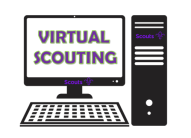 SectionCUBS delete as appropriateCUBS delete as appropriateCUBS delete as appropriateCUBS delete as appropriateWeek1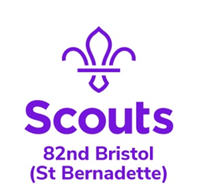 1Date22/04/2020Zoom Meeting Recap:Zoom Meeting Recap:Zoom Meeting Recap:Zoom Meeting Recap:Zoom Meeting Recap:Our first zoom meeting was a huge success! Everyone shared what they had been up to over the past few weeks and then we played some games.First, we played a scavenger hunt and everyone rushed off to find items as fast as they could. This including something yellow, something bigger than your hand, something red, something soft and more. Then the Beavers had to all spell their names with items from around their house, everyone was super speedy and we had some very creative answers. Well done to Solomon who was awarded the most creative and to Louie A for winning the most points for his speediness! To finish off the session we made the Scout sign and all repeated our Promise after Jemma. This was part of St George’s Day celebrations as we are unable to parade this year. Well done everyone for joining in and looking so smart in your Cub uniform. We loved seeing you as we are missing you lots! See you next week!Our first zoom meeting was a huge success! Everyone shared what they had been up to over the past few weeks and then we played some games.First, we played a scavenger hunt and everyone rushed off to find items as fast as they could. This including something yellow, something bigger than your hand, something red, something soft and more. Then the Beavers had to all spell their names with items from around their house, everyone was super speedy and we had some very creative answers. Well done to Solomon who was awarded the most creative and to Louie A for winning the most points for his speediness! To finish off the session we made the Scout sign and all repeated our Promise after Jemma. This was part of St George’s Day celebrations as we are unable to parade this year. Well done everyone for joining in and looking so smart in your Cub uniform. We loved seeing you as we are missing you lots! See you next week!Our first zoom meeting was a huge success! Everyone shared what they had been up to over the past few weeks and then we played some games.First, we played a scavenger hunt and everyone rushed off to find items as fast as they could. This including something yellow, something bigger than your hand, something red, something soft and more. Then the Beavers had to all spell their names with items from around their house, everyone was super speedy and we had some very creative answers. Well done to Solomon who was awarded the most creative and to Louie A for winning the most points for his speediness! To finish off the session we made the Scout sign and all repeated our Promise after Jemma. This was part of St George’s Day celebrations as we are unable to parade this year. Well done everyone for joining in and looking so smart in your Cub uniform. We loved seeing you as we are missing you lots! See you next week!Our first zoom meeting was a huge success! Everyone shared what they had been up to over the past few weeks and then we played some games.First, we played a scavenger hunt and everyone rushed off to find items as fast as they could. This including something yellow, something bigger than your hand, something red, something soft and more. Then the Beavers had to all spell their names with items from around their house, everyone was super speedy and we had some very creative answers. Well done to Solomon who was awarded the most creative and to Louie A for winning the most points for his speediness! To finish off the session we made the Scout sign and all repeated our Promise after Jemma. This was part of St George’s Day celebrations as we are unable to parade this year. Well done everyone for joining in and looking so smart in your Cub uniform. We loved seeing you as we are missing you lots! See you next week!Our first zoom meeting was a huge success! Everyone shared what they had been up to over the past few weeks and then we played some games.First, we played a scavenger hunt and everyone rushed off to find items as fast as they could. This including something yellow, something bigger than your hand, something red, something soft and more. Then the Beavers had to all spell their names with items from around their house, everyone was super speedy and we had some very creative answers. Well done to Solomon who was awarded the most creative and to Louie A for winning the most points for his speediness! To finish off the session we made the Scout sign and all repeated our Promise after Jemma. This was part of St George’s Day celebrations as we are unable to parade this year. Well done everyone for joining in and looking so smart in your Cub uniform. We loved seeing you as we are missing you lots! See you next week!Scouting from home task:Scouting from home task:Scouting from home task:Scouting from home task:Scouting from home task:Badge/ActivityBadge/ActivityDisability Awareness Activity Badge Disability Awareness Activity Badge Disability Awareness Activity Badge RequirementsRequirementsThe highlighted requirement is the one we are focusing on this week. Please do not go ahead and complete any of the other requirements as we have activities planned out (for both Zoom sessions and follow up activities) to achieve these so we all complete this badge together over the next 3 weeks!Disability awarenessResearch a famous person with a disability.Physical disability awarenessDraw a picture using only your feet to hold the pen.Deaf awarenessLearn the alphabet using fingerspelling. Show you understand a word communicated to you using fingerspelling.Sight awarenessExplain what guide dogs for blind people do. How are they trained?The highlighted requirement is the one we are focusing on this week. Please do not go ahead and complete any of the other requirements as we have activities planned out (for both Zoom sessions and follow up activities) to achieve these so we all complete this badge together over the next 3 weeks!Disability awarenessResearch a famous person with a disability.Physical disability awarenessDraw a picture using only your feet to hold the pen.Deaf awarenessLearn the alphabet using fingerspelling. Show you understand a word communicated to you using fingerspelling.Sight awarenessExplain what guide dogs for blind people do. How are they trained?The highlighted requirement is the one we are focusing on this week. Please do not go ahead and complete any of the other requirements as we have activities planned out (for both Zoom sessions and follow up activities) to achieve these so we all complete this badge together over the next 3 weeks!Disability awarenessResearch a famous person with a disability.Physical disability awarenessDraw a picture using only your feet to hold the pen.Deaf awarenessLearn the alphabet using fingerspelling. Show you understand a word communicated to you using fingerspelling.Sight awarenessExplain what guide dogs for blind people do. How are they trained?Your TaskYour TaskBetween now and our next Zoom session we would like you all to research a famous person with a disability and Make a poster or write about their life and achievements. Have this read to share as part of our zoom session next week.Between now and our next Zoom session we would like you all to research a famous person with a disability and Make a poster or write about their life and achievements. Have this read to share as part of our zoom session next week.Between now and our next Zoom session we would like you all to research a famous person with a disability and Make a poster or write about their life and achievements. Have this read to share as part of our zoom session next week.Useful ResourcesUseful ResourcesN/AN/AN/ANext StepNext StepGet researching and have your poster ready for next Wednesday’s session. We wonder how many different celebrities we will learn about!Get researching and have your poster ready for next Wednesday’s session. We wonder how many different celebrities we will learn about!Get researching and have your poster ready for next Wednesday’s session. We wonder how many different celebrities we will learn about!